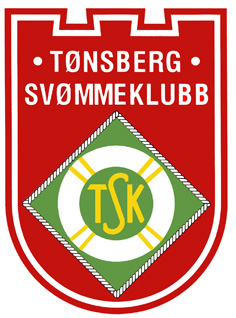 Saker:Sak 20/15 Godkjenning av referat fra forrige møte	2Sak 30/15 Gjennomgang av årshjul	2Sak 31/15 Generell oppdatering	2Sak 18/15 Leir & Stevner	2Sak 29/15 Gjennomgang arbeidsgrupper	2Sak 15/15 Bindingstid	3Sak 19/15 Nøkkel	3Sak 23/15 Gjennomgang av 1 kv. regnskap	4Sak 24/15 Innkjøp av stoppeklokker	4Sak 10/15 Hovedtrener/trenere	5Sak 32/15 Administrasjons støtte	5Eventuelt 1-3	5-6Teie, 15/06 2015Referent: LeneReferat godkjentSted/Dato:_______________________________________
Øystein Granne Norling
Styreleder_______________________________________Erik A. Kristoffersen 
Nestleder_______________________________________Linda KrohnStyremedlem


_______________________________________Mari Bakke Gylterud
Styremedlem_______________________________________Stian Hansen
Oppmann

_______________________________________
Tom Christian Stensholt
Kasserer_______________________________________Lene Farmen Hall
Sekretær____________________________________Sondre Isaksen MalmVaramedlem


_______________________________________Jonas BymannVaramedlemINNKALLING OG REFERAT FRA STYREMØTEINNKALLES:INNKALLES:FREMMØTTE: Øystein Granne Norling, lederErik A. Kristoffersen, NestlederLinda Krohn, StyremedlemMari Bakke GylterudStian Hansen, OppmannTom Christian Stensholt, kassererLene Farmen Hall, SekretærØystein Granne Norling, lederErik A. Kristoffersen, NestlederStian Hansen, OppmannTom Christian Stensholt, kassererLinda Krohn, StyremedlemLene Farmen Hall, Sekretær Mari Bakke GylterudSondre Isaksen Malm, varamedlemJonas Bymann, varamedlemFRAVÆRENDE: Øystein Granne Norling, lederErik A. Kristoffersen, NestlederStian Hansen, OppmannTom Christian Stensholt, kassererLinda Krohn, StyremedlemLene Farmen Hall, Sekretær Mari Bakke GylterudSondre Isaksen Malm, varamedlemJonas Bymann, varamedlemFRAVÆRENDE: VARAMEDLEMMER MED MØTERETT:
Sondre Isaksen Malm, varamedlemJonas Bymann, varamedlemØystein Granne Norling, lederErik A. Kristoffersen, NestlederStian Hansen, OppmannTom Christian Stensholt, kassererLinda Krohn, StyremedlemLene Farmen Hall, Sekretær Mari Bakke GylterudSondre Isaksen Malm, varamedlemJonas Bymann, varamedlemFRAVÆRENDE: Øystein Granne Norling, lederErik A. Kristoffersen, NestlederStian Hansen, OppmannTom Christian Stensholt, kassererLinda Krohn, StyremedlemLene Farmen Hall, Sekretær Mari Bakke GylterudSondre Isaksen Malm, varamedlemJonas Bymann, varamedlemFRAVÆRENDE: Øystein Granne Norling, lederErik A. Kristoffersen, NestlederStian Hansen, OppmannTom Christian Stensholt, kassererLinda Krohn, StyremedlemLene Farmen Hall, Sekretær Mari Bakke GylterudSondre Isaksen Malm, varamedlemJonas Bymann, varamedlemFRAVÆRENDE: Øystein Granne Norling, lederErik A. Kristoffersen, NestlederStian Hansen, OppmannTom Christian Stensholt, kassererLinda Krohn, StyremedlemLene Farmen Hall, Sekretær Mari Bakke GylterudSondre Isaksen Malm, varamedlemJonas Bymann, varamedlemFRAVÆRENDE: Dato: 15 jumi 2015Referent: LeneKlokkeslett: 18.00-21:00Sted: Normedi`s lokalerSak 20/15 Godkjenning av referat fra forrige møteSak 20/15 Godkjenning av referat fra forrige møteSak 20/15 Godkjenning av referat fra forrige møteStyret går gjennom referatet fra forrige styremøte. Styret går gjennom referatet fra forrige styremøte. Styret går gjennom referatet fra forrige styremøte. Saken meldt av: Fast sakSaken meldt av: Fast sakSaken meldt av: Fast sakForslag til vedtak:Ansvarlig:Frist:Styret godkjenner referat fra styremøtet den 11.5.2015Vedtak: Ansvarlig:Frist: GodkjentSak 30/15 Gjennomgang av årshjuletSak 30/15 Gjennomgang av årshjuletSak 30/15 Gjennomgang av årshjuletStyret går igjennom årshjulet, kommende hendelser og gjøremål som må styrebehandles, planlegges og gjennomføres. Styret går igjennom årshjulet, kommende hendelser og gjøremål som må styrebehandles, planlegges og gjennomføres. Styret går igjennom årshjulet, kommende hendelser og gjøremål som må styrebehandles, planlegges og gjennomføres. Saken meldt av: Fast sakForslag til vedtak:Ansvarlig:Frist:Vedtak:Ansvarlig:Frist:Øystein organiserer/inviterer til Spania møte med A og foreldre. Viktig at Mali, Tone og Stian er med (slutten av mai). Tønsberg stevnet til høsten må behandles på neste styremøte.Sak 30/15 Generell oppdateringSak 30/15 Generell oppdateringSak 30/15 Generell oppdateringStyret går igjennom aktiviteter og saker i perioden fra siste styremøte: Kommunemøte, Svømmeskolen/Svømmeaksjonen, «prosjekt ny svømmehall», annetMøte med kommunen. Øystein, Lene og Taran (fra spinn) har hatt møte med kommunen angående utvidet bruk av svømmehallen. God kommunikasjon.  Kommunen ønsket også mulig samarbeid ift hjelp med nye svømmekrav i skolen. Nytt møte i september. Tar også opp ny svømmehall i september.Prosjekt ny svømmehall. Jarle, Fredrikke og Taran har sittet i en gruppe som sammen med svømmeforbundet har kommet opp med et alternativ som er rimeligere og raskere å sette opp. Dette skal presenteres for høyre på onsdag.  Stålbasseng til 250 mill kroner – kan settes opp i løpet av 1-2 år. Kan da drifte hallen selv med spinn.Svømmeaksjonen.  Utfordring med stengt svømmehall.  Kommunen betalte for buss ut til Ringshaug.  Godt samarbeid.Godt samarbeid med Holmestrand. Johanna og Fredrik svømmer med A på tirsdager. Låne av hall og treningsleirer. Styret går igjennom aktiviteter og saker i perioden fra siste styremøte: Kommunemøte, Svømmeskolen/Svømmeaksjonen, «prosjekt ny svømmehall», annetMøte med kommunen. Øystein, Lene og Taran (fra spinn) har hatt møte med kommunen angående utvidet bruk av svømmehallen. God kommunikasjon.  Kommunen ønsket også mulig samarbeid ift hjelp med nye svømmekrav i skolen. Nytt møte i september. Tar også opp ny svømmehall i september.Prosjekt ny svømmehall. Jarle, Fredrikke og Taran har sittet i en gruppe som sammen med svømmeforbundet har kommet opp med et alternativ som er rimeligere og raskere å sette opp. Dette skal presenteres for høyre på onsdag.  Stålbasseng til 250 mill kroner – kan settes opp i løpet av 1-2 år. Kan da drifte hallen selv med spinn.Svømmeaksjonen.  Utfordring med stengt svømmehall.  Kommunen betalte for buss ut til Ringshaug.  Godt samarbeid.Godt samarbeid med Holmestrand. Johanna og Fredrik svømmer med A på tirsdager. Låne av hall og treningsleirer. Styret går igjennom aktiviteter og saker i perioden fra siste styremøte: Kommunemøte, Svømmeskolen/Svømmeaksjonen, «prosjekt ny svømmehall», annetMøte med kommunen. Øystein, Lene og Taran (fra spinn) har hatt møte med kommunen angående utvidet bruk av svømmehallen. God kommunikasjon.  Kommunen ønsket også mulig samarbeid ift hjelp med nye svømmekrav i skolen. Nytt møte i september. Tar også opp ny svømmehall i september.Prosjekt ny svømmehall. Jarle, Fredrikke og Taran har sittet i en gruppe som sammen med svømmeforbundet har kommet opp med et alternativ som er rimeligere og raskere å sette opp. Dette skal presenteres for høyre på onsdag.  Stålbasseng til 250 mill kroner – kan settes opp i løpet av 1-2 år. Kan da drifte hallen selv med spinn.Svømmeaksjonen.  Utfordring med stengt svømmehall.  Kommunen betalte for buss ut til Ringshaug.  Godt samarbeid.Godt samarbeid med Holmestrand. Johanna og Fredrik svømmer med A på tirsdager. Låne av hall og treningsleirer. Saken meldt av: Fast sakForslag til vedtak: Ansvarlig:Frist:Vedtak:Ansvarlig:Frist:Sak 08/15 Leir og stevnerSak 08/15 Leir og stevnerSak 08/15 Leir og stevnerTreningsleir i Numedalen 4-6 september: «Helt fantastisk sted hvor vi spiser med elevene i matsalen. Vi slipper å tenke på mat og kjøring. Vi går til svømmehall, matsal og der vi sover. Flott uteareal hvor vi har hatt mange aktiviteter. På vårt program har vi hatt 4 svømmeøkter og masse andre aktiviteter i løpet av helgen. Vi betaler et sted mellom 750-950/pp for hele oppholdet inkl mat. (prisen er avhenge hvor mange som er med pga bassengleie deles på antall personer). Vi får mye for pengene!» Oppdatering Borås (Oppmann og kasserer)Status Løkken (Oppmann) Tønsberg stevne (Alle). Bli enige om neste steg og ansvarsfordeling. Treningsleir i Numedalen 4-6 september: «Helt fantastisk sted hvor vi spiser med elevene i matsalen. Vi slipper å tenke på mat og kjøring. Vi går til svømmehall, matsal og der vi sover. Flott uteareal hvor vi har hatt mange aktiviteter. På vårt program har vi hatt 4 svømmeøkter og masse andre aktiviteter i løpet av helgen. Vi betaler et sted mellom 750-950/pp for hele oppholdet inkl mat. (prisen er avhenge hvor mange som er med pga bassengleie deles på antall personer). Vi får mye for pengene!» Oppdatering Borås (Oppmann og kasserer)Status Løkken (Oppmann) Tønsberg stevne (Alle). Bli enige om neste steg og ansvarsfordeling. Treningsleir i Numedalen 4-6 september: «Helt fantastisk sted hvor vi spiser med elevene i matsalen. Vi slipper å tenke på mat og kjøring. Vi går til svømmehall, matsal og der vi sover. Flott uteareal hvor vi har hatt mange aktiviteter. På vårt program har vi hatt 4 svømmeøkter og masse andre aktiviteter i løpet av helgen. Vi betaler et sted mellom 750-950/pp for hele oppholdet inkl mat. (prisen er avhenge hvor mange som er med pga bassengleie deles på antall personer). Vi får mye for pengene!» Oppdatering Borås (Oppmann og kasserer)Status Løkken (Oppmann) Tønsberg stevne (Alle). Bli enige om neste steg og ansvarsfordeling. Saken meldt av: Fast sak Forslag til vedtak: Forslag til at TSK A/B blir med på leir til Numedalen med Holmestrand.Ansvarlig:Frist:Vedtak: Vi drar fra til Numedal 4-6 september. A og B får tilbud. Førstemann til mølla. Vi sender ut invitasjon så snart egenandelen er klar. Sende ut mail til de som ønsker å bli med minibuss til Borås om å betale inn på kontoVi tilbyr Fredrik og Johanna plass til Løken og andre treningsleirer, samt videre plass på tirsdagerEgenandel Løken settes til 1800kr.(koster 4480kr pluss ev tur til Ålborg)(båt, opphold og mat).Tønsbergstevne 1 nov.  Sende ut mail med liste over arbeidsdeling til stevne til foreldrene på A,B,C,D.Bestille tidtakersystem.  Snakke med Jarle om detteKan han bestille? Når skal det bestilles? Jarle sa ja.Kan vi booke begge bassengene til stevne.  Inn og ut svømming. Sjekker med svømmehallen. Må ha instruktører til å passe på nede.Lage invitasjon og legge ut tidlig på medley.Dommere til stevne. Spørre Vidar Hanto som hoveddommer, Helge Christiansen og Petter Malm som dommeransvarligBorås. 30 svømmere og 11 foresatte er meldt på. 41plasser. Fullt.  Mange som er leid egne hytter etc.  Tom Cristian og Erik er med som voksne på bussen.Ansvarlig:StianStianLene gir beskjed til Holmestrand.ØysteinMari snakker med JarleØysteinStianSondre sjekker med VidarFrist:Sak 28/15 Gjennomgang arbeidsgrupperSak 28/15 Gjennomgang arbeidsgrupperSak 28/15 Gjennomgang arbeidsgrupperProsessen har ikke gått vidre pga tidsmangel og arbeid med å forstå klubbens administrative behov. Prosessen har ikke gått vidre pga tidsmangel og arbeid med å forstå klubbens administrative behov. Prosessen har ikke gått vidre pga tidsmangel og arbeid med å forstå klubbens administrative behov. Saken meldt av: Øystein Forslag til vedtak:Ansvarlig:Frist:Vedtak: Ansvarlig: Frist:Motivere til deltagelse – mobilisering. Tekst utarbeides, Øystein sender forslag som revideres og vurderes per mail. Oppfølging / infomøter må gjennomføres etter sommeren. Jobber fram til neste styremøte, sender ut info til medlemmene etter det.Sak 15/15 BindingstidSak 15/15 BindingstidSak 15/15 BindingstidVedtak for trenerutdanning er ikke avklart. Det er delte meninger i dette spørsmålet. Vedtak for trenerutdanning er ikke avklart. Det er delte meninger i dette spørsmålet. Vedtak for trenerutdanning er ikke avklart. Det er delte meninger i dette spørsmålet. Saken meldt av: Oppfølging forrige styreForslag til vedtak: Styret ønsker en utdanningsplan for trenere. Ansvarlig:Frist:Vedtak: Ansvarlig:Frist:Saken utsettes til neste styremøteSak 19/15 NøkkelSak 19/15 NøkkelSak 19/15 NøkkelStyret har vedtatt å gå til innkjøp av ny postkassse og nøkkelsafe.Styret har vedtatt å gå til innkjøp av ny postkassse og nøkkelsafe.Styret har vedtatt å gå til innkjøp av ny postkassse og nøkkelsafe.Saken meldt av: ErikSaken meldt av: ErikSaken meldt av: ErikForslag til vedtak: Oppgaven med innkjøp av postkasse og nøkkelsafe delegeres til Jonas. Øystein må først få skiftelig tillatelse fra kommunen. Ansvarlig:Frist:Vedtak: Ansvarlig:Frist: Saken utsettes til neste styremøteSak 23/15 1 kv. RegnskapSak 23/15 1 kv. RegnskapSak 23/15 1 kv. RegnskapKasserer oppdaterer styret om 1 kvartals finansielle resultat.Kasserer oppdaterer styret om 1 kvartals finansielle resultat.Kasserer oppdaterer styret om 1 kvartals finansielle resultat.Saken meldt av: Tom ChristianSaken meldt av: Tom ChristianSaken meldt av: Tom ChristianForslag til vedtak:Ansvarlig:Frist:Vedtak: Ansvarlig:Frist: Ligger i rute, men har ikke ekstra. Muligens noe ekstra etter Borås.Saken utsettes til neste styremøteSak 24/15 Innkjøp av stoppeklokkerSak 24/15 Innkjøp av stoppeklokkerSak 24/15 Innkjøp av stoppeklokkerDet har kommet ønske om å kjøpe inn 10 nye stoppeklokker. Oppmann vurderer klokker og oppdaterer Det har kommet ønske om å kjøpe inn 10 nye stoppeklokker. Oppmann vurderer klokker og oppdaterer Det har kommet ønske om å kjøpe inn 10 nye stoppeklokker. Oppmann vurderer klokker og oppdaterer Saken meldt av: Mali Saken meldt av: Mali Saken meldt av: Mali Forslag til vedtak:Ansvarlig:Frist:Vedtak: Ansvarlig:Frist: Saken utsettes til neste styremøteSak 10/15 Hovedtrener – trenerløsningSak 10/15 Hovedtrener – trenerløsningSak 10/15 Hovedtrener – trenerløsningStyret oppdateres angående prosessen rundt ansettelse av ny hovedtrener/Quinns sak. Vi har fått noen søknader og vært i kontakt med noen, forhørt oss med kontakter, gjort et par intervjuer, men det er ikke mange aktuelle kandidater. Det har kommet en ny og spennende kandidat som enda ikke er intervjuet. Styreleder har samtidig jobbet med å vurdere TSK`s ansettelses behov og i den forbindelse også sett på behov for admin støtte. Styret må ta stilling til hvordan vi skal legge opp trenerløsningen til høsten og vi har nå følgende ressurser: Petter: ansvarlig trener for C og D. Han har og tar hele ansvaret for disse gruppene og sørger selv for ekstratrenere ved behov. I tillegg kjører Petter morgentreningen på torsdager med A partiet.   Tone: Har sagt opp sin jobb og kan stille som trener mandag til torsdag og annenhver helg. Hun er pålitelig og kan stille til faste tider. Dette er et stort, viktig og godt tilskudd, hun kan beyttes på A og B. Tone har et stort ønske om å bli med på stevner. Carina (Holmestrand): er en enorm trenerressurs som brenner for svømming. Hun er hovedtrener i Holmestrand og hun kan muligens benyttes som fast A trener på tirsdager (styrke og svømming). Dette i bytte mot at to svømmere fra Holmestrand får være med. Laura: har trent rekrutt, tidligere svømmer, interessert i å ta utdanning. Vil gjøre mer i TSK. Godt likt av svømmerne. Styret oppdateres angående prosessen rundt ansettelse av ny hovedtrener/Quinns sak. Vi har fått noen søknader og vært i kontakt med noen, forhørt oss med kontakter, gjort et par intervjuer, men det er ikke mange aktuelle kandidater. Det har kommet en ny og spennende kandidat som enda ikke er intervjuet. Styreleder har samtidig jobbet med å vurdere TSK`s ansettelses behov og i den forbindelse også sett på behov for admin støtte. Styret må ta stilling til hvordan vi skal legge opp trenerløsningen til høsten og vi har nå følgende ressurser: Petter: ansvarlig trener for C og D. Han har og tar hele ansvaret for disse gruppene og sørger selv for ekstratrenere ved behov. I tillegg kjører Petter morgentreningen på torsdager med A partiet.   Tone: Har sagt opp sin jobb og kan stille som trener mandag til torsdag og annenhver helg. Hun er pålitelig og kan stille til faste tider. Dette er et stort, viktig og godt tilskudd, hun kan beyttes på A og B. Tone har et stort ønske om å bli med på stevner. Carina (Holmestrand): er en enorm trenerressurs som brenner for svømming. Hun er hovedtrener i Holmestrand og hun kan muligens benyttes som fast A trener på tirsdager (styrke og svømming). Dette i bytte mot at to svømmere fra Holmestrand får være med. Laura: har trent rekrutt, tidligere svømmer, interessert i å ta utdanning. Vil gjøre mer i TSK. Godt likt av svømmerne. Styret oppdateres angående prosessen rundt ansettelse av ny hovedtrener/Quinns sak. Vi har fått noen søknader og vært i kontakt med noen, forhørt oss med kontakter, gjort et par intervjuer, men det er ikke mange aktuelle kandidater. Det har kommet en ny og spennende kandidat som enda ikke er intervjuet. Styreleder har samtidig jobbet med å vurdere TSK`s ansettelses behov og i den forbindelse også sett på behov for admin støtte. Styret må ta stilling til hvordan vi skal legge opp trenerløsningen til høsten og vi har nå følgende ressurser: Petter: ansvarlig trener for C og D. Han har og tar hele ansvaret for disse gruppene og sørger selv for ekstratrenere ved behov. I tillegg kjører Petter morgentreningen på torsdager med A partiet.   Tone: Har sagt opp sin jobb og kan stille som trener mandag til torsdag og annenhver helg. Hun er pålitelig og kan stille til faste tider. Dette er et stort, viktig og godt tilskudd, hun kan beyttes på A og B. Tone har et stort ønske om å bli med på stevner. Carina (Holmestrand): er en enorm trenerressurs som brenner for svømming. Hun er hovedtrener i Holmestrand og hun kan muligens benyttes som fast A trener på tirsdager (styrke og svømming). Dette i bytte mot at to svømmere fra Holmestrand får være med. Laura: har trent rekrutt, tidligere svømmer, interessert i å ta utdanning. Vil gjøre mer i TSK. Godt likt av svømmerne. Saken meldt av: Tom ChristianSaken meldt av: Tom ChristianSaken meldt av: Tom ChristianForslag til vedtak for høst termin: Petter fortsetter som nå med C og D. Morgentrening for A på torsdager. Laura går inn som assistent for Petter og stiller på treninger ved behov.Tone blir ansvarlig trener for A og B (program i samarbeid med Dennis)Mandag: Tone - B og A (ulike tider)Tirsdag: Carina - A + Styrke. Tone - B.Onsdag: Tone - A. Erik - B.Torsdag: Tone - A. Laura - B. Lørdag: Tone annenhver helg. Laura annenhver helg.Søndag: Tone annenhver helg. Laura annenhver helg.Back-up: Laura, Erik, Stian, Dennis, Thomas, Julie (C og D)Ansvarlig:Frist:Vedtak: Ansvarlig:Frist: Forslag er vedtatt Sak 32/15 Administrasjons støtte høst 2015Sak 32/15 Administrasjons støtte høst 2015Sak 32/15 Administrasjons støtte høst 2015TSK`s styre har en stor administrativ belastning og bruker mye tid på å bare holde «hodet over vann». Det kan se ut til at vi får en mer stabil trenersituasjon til høsten og vi vil holde oss innenfor kostnadsrammene. Behov for administrativ hjelp er stor. TSK`s styre har en stor administrativ belastning og bruker mye tid på å bare holde «hodet over vann». Det kan se ut til at vi får en mer stabil trenersituasjon til høsten og vi vil holde oss innenfor kostnadsrammene. Behov for administrativ hjelp er stor. TSK`s styre har en stor administrativ belastning og bruker mye tid på å bare holde «hodet over vann». Det kan se ut til at vi får en mer stabil trenersituasjon til høsten og vi vil holde oss innenfor kostnadsrammene. Behov for administrativ hjelp er stor. Saken meldt av: Øystein Saken meldt av: Øystein Saken meldt av: Øystein Forslag til vedtak: Styreleder ber om tillatelse til å ansette en administrativ ressurs (ca 30-50%) i perioden august til desember 2015. Ansettelsen vil skje i prosjektform og være timebasert. Prosjektet anses som et første ledd i prosessen mot en daglig leder. Hovedfokus for rollen vil være: Administrativt ansvarlig for TSK stevneAdministrativt ansvarlig for treningsleirSupport til oppmann vedrørende stevnerInitiere, koordinere og følge opp TSK`s arbeidsgrupperDeltagelse på styremøter Mail og administrasjonssupport for styretKostnadene må være innenfor budsjettrammer, men kan øke i takt med evt inntekter (svømmeaksjonen, mindre trenerkostnader). Tett samarbeid med kasserer påkrevet.Ansvarlig:Frist:Vedtak: Ansvarlig:Frist: Forslaget er vedtatt.  Vi ser etter en administrativ ressurs, forslag mottas.Øystein og Tom ChristianEventuelt 1Eventuelt 1Eventuelt 1Registrering av rekruttene i MinIdrett/SportsAdmin eller Trygg i vann? Registrering av rekruttene i MinIdrett/SportsAdmin eller Trygg i vann? Registrering av rekruttene i MinIdrett/SportsAdmin eller Trygg i vann? Saken meldt av: Tom Christian Saken meldt av: Tom Christian Saken meldt av: Tom Christian Forslag til vedtak:Ansvarlig:Frist:Vedtak: Ansvarlig:Frist: Utsettes til neste styremøteEventuelt 2Eventuelt 2Eventuelt 2Hvem drar på NSF`s lederkonferanse i september? Hvem drar på NSF`s lederkonferanse i september? Hvem drar på NSF`s lederkonferanse i september? Saken meldt av: Tom Christian Saken meldt av: Tom Christian Saken meldt av: Tom Christian Forslag til vedtak:Ansvarlig:Frist:Vedtak: Ansvarlig:Frist: Første helg i september. Erik, Helle, Petter og Tone bør dra.ErikEventuelt 3Eventuelt 3Eventuelt 3Redegjørelse forsikringRedegjørelse forsikringRedegjørelse forsikringSaken meldt av: Tom Christian Saken meldt av: Tom Christian Saken meldt av: Tom Christian Forslag til vedtak:Ansvarlig:Frist:Vedtak: Ansvarlig:Frist: Utsettes til neste styremøteEventuelt 4Eventuelt 4Eventuelt 4Julie skal til NM. Julie skal til NM. Julie skal til NM. Forslag til vedtak:Ansvarlig:Frist:Vedtak: Ansvarlig:Frist: Hotell og reise for Julie og Stian dekkes til NM for en natt. Hettegenser dekkes.Eventuelt 5Eventuelt 5Eventuelt 5Styremedlemmers deltagelse på treningsleire Styremedlemmers deltagelse på treningsleire Styremedlemmers deltagelse på treningsleire Forslag til vedtak:Ansvarlig:Frist:Vedtak: Ansvarlig:Frist: Utgangspunkt; Styremedlemmer bør ikke betale for å bli med på treningsleir.  Dette må vurderes ift budsjettet i løpet av året.